The National High School Marching and Concert BandsHigh School Band Director’s National Association2018-2019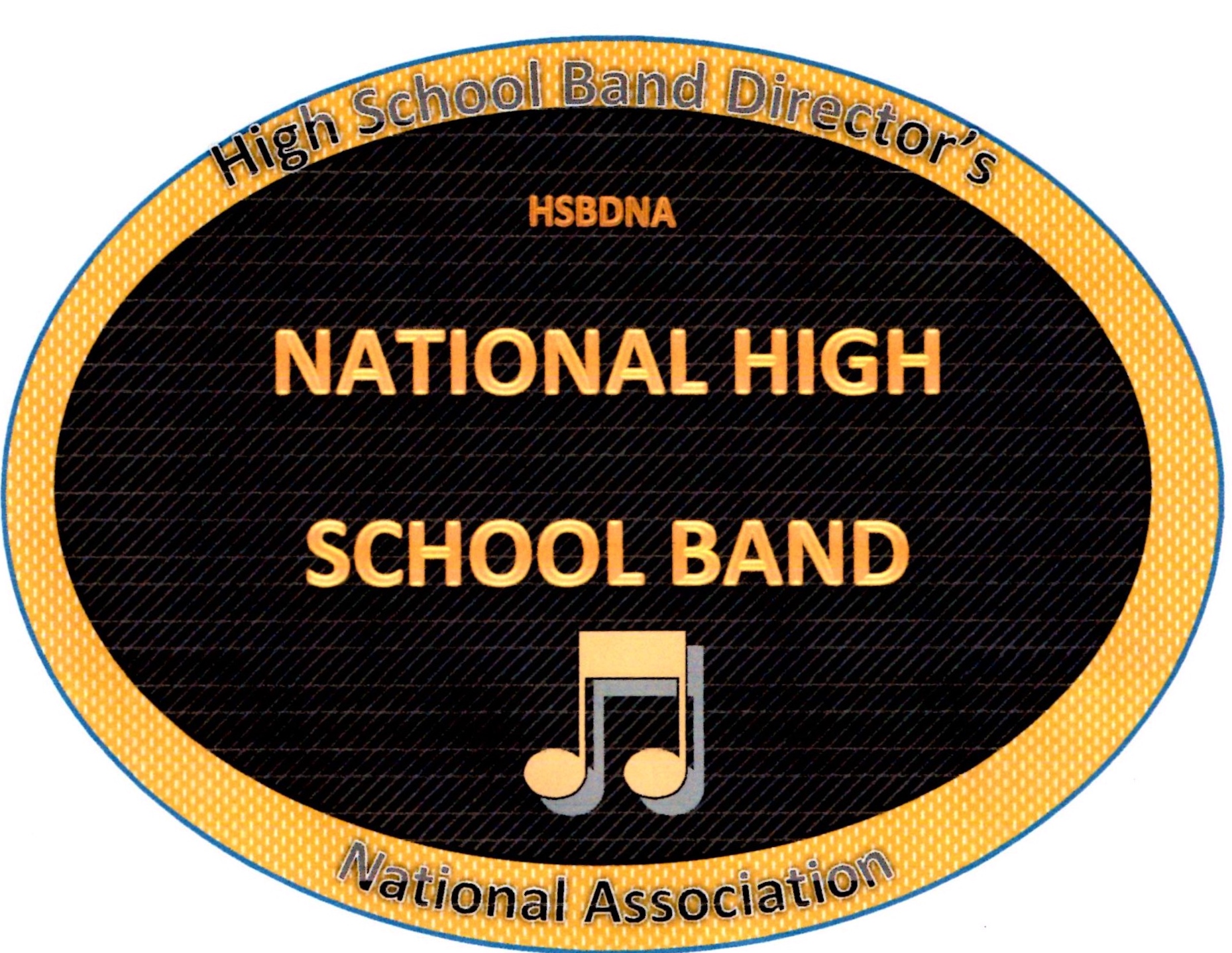 NOMINATION FORMStudent Name __________________________________________________Date _________School ________________________________________________________School Address _________________________________________________Band (Please check)     Marching Band               Concert Band Instrument (Please check using menu below)Permission StatementMy signature below verifies my nomination for the named student(s) {Nomination Form} to be considered for the HSBDNA National High School Concert and or Marching Band.  I verify I am the band director for the named school and understand my application fee of $25.00 maintains my membership into the High School Band Director’s National Association (HSBDNA) for a one year period.  Confirmation of the signatures below grants permission to the HSBDNA for the stated students to have their name, picture, director and school posted on the www.hsbdna.org website and the manuscript publication compiling selected members to the HSBDNA National High School Concert and or Marching Band.Band Director (Print Name) ________________________ Signature _____________________Principal __________________________ Parent/ Guardian ___________________________Each student requires their own separate form.MARCHING BANDINSTRUMENTCONCERT BANDINSTRUMENTFlutePiccoloBb ClarinetFluteEb Alto SaxophoneBb ClarinetBb Tenor SaxophoneBass ClarinetMellophoneContra BassTrumpet/CornetOboeTromboneBassoonBaritoneEb Alto SaxophoneTubaBb Tenor SaxophonePercussionBari SaxophoneGuard/MajoretteFrench HornDrum MajorTrumpet/CornetTromboneBaritoneTubaPercussion